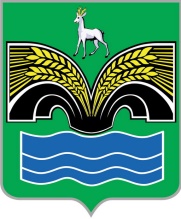 ГЛАВАСЕЛЬСКОГО ПОСЕЛЕНИЯ Красный ЯрМУНИЦИПАЛЬНОГО РАЙОНА Красноярский САМАРСКОЙ ОБЛАСТИПОСТАНОВЛЕНИЕот «10» мая 2023 года № 10О проведении публичных слушаний по утверждению схем расположения земельных участков, расположенных под многоквартирными домами, на кадастровом плане территории          В соответствии со статьями 40, 41 Градостроительного кодекса Российской Федерации, а так же руководствуясь статьей 28 Федерального закона от 06.10.2003 № 131-ФЗ «Об общих принципах организации местного самоуправления в Российской Федерации», Уставом сельского поселения Красный Яр муниципального района Красноярский Самарской области, главой V Правил землепользования и застройки сельского поселения Красный Яр муниципального района Красноярский Самарской области, утвержденных решением Собрания представителей сельского поселения  Красный Яр муниципального района Красноярский Самарской области от 22.07.2013 № 45 ПОСТАНОВЛЯЮ:         1. Провести на территории сельского поселения Красный Яр муниципального района Красноярский Самарской области публичные слушания по рассмотрению схем расположения земельных участков, расположенных под многоквартирными  домами, на кадастровом плане территории (далее соответственно – публичные слушания, схемы): - площадью 1051 кв.м, находящийся по адресу: Самарская область, Красноярский район, с. Красный Яр, ул. Сельхозтехника, д. 7;- площадью 4336 кв.м, находящийся по адресу: Самарская область, Красноярский район, с. Красный Яр, ул. Промысловая, д. 54;- площадью 1747 кв.м, находящийся по адресу: Самарская область, Красноярский район, с. Красный Яр, ул. Полевая, д. 7;- площадью 1911 кв.м, находящийся по адресу: Самарская область, Красноярский район, с. Красный Яр, ул.  Комсомольская, д. 267;- площадью 1805 кв.м, находящийся по адресу: Самарская область, Красноярский район, с. Красный Яр, ул. Комсомольская, д. 257;- площадью 1900 кв.м, находящийся по адресу: Самарская область, Красноярский район, с. Красный Яр, ул. Комсомольская, д. 255;- площадью 1043 кв.м, находящийся по адресу: Самарская область, Красноярский район, с. Красный Яр, ул. Дорожная, д. 19;- площадью 1045 кв.м, находящийся по адресу: Самарская область, Красноярский район, с. Красный Яр, ул. Дорожная, д. 17;- площадью 852 кв.м, находящийся по адресу: Самарская область, Красноярский район, с. Белозерки, ул. Дзержинского, д. 36;- площадью 949 кв.м, находящийся по адресу: Самарская область, Красноярский район, с. Белозерки, ул. Никонова, д. 17;- площадью 1050 кв.м, находящийся по адресу: Самарская область, Красноярский район, с. Белозерки, ул. Никонова, д. 15;- площадью 1576 кв.м, находящийся по адресу: Самарская область, Красноярский район, с. Белозерки, ул. Никонова, д. 19;2. Срок проведения публичных слушаний по проекту решения о предоставлении разрешения на условно разрешенный вид использования – с 10 мая 2023 года по 8 июня 2023 года.          3. Информационные материалы по вопросу, вынесенному на публичные слушания включают в себя:  схему расположения земельных участков находящихся под многоквартирными домами, на кадастровом плане территории; пояснительную записку. 4. Органом, уполномоченным на организацию и проведение публичных слушаний в соответствии с настоящим постановлением, является Администрация сельского поселения Красный Яр муниципального района Красноярский Самарской области (далее – Администрация).5. Представление участниками публичных слушаний предложений и замечаний по проекту  рассмотрения схем расположения земельных участков, расположенных под многоквартирными жилыми домами, на кадастровом плане территории, а также их учет осуществляется в соответствии с главой V Правил землепользования и застройки сельского поселения Красный Яр муниципального района Красноярский Самарской области, утвержденных решением Собрания представителей сельского поселения  Красный Яр муниципального района Красноярский Самарской области от 22.07.2013 № 45 (далее – Правила землепользования и застройки).6. Место проведения публичных слушаний (место ведения протокола публичных слушаний) в сельском поселении Красный Яр муниципального района Красноярский Самарской области: 446370, Самарская область, Красноярский район, село Красный Яр, ул. Комсомольская, 90. Датой открытия экспозиции считается дата опубликования проекта решения о предоставлении разрешения на условно разрешенный вид использования и его размещения на официальном сайте Администрации в сети «Интернет» в порядке, установленном п. 1 ч. 8 ст. 5.1 ГрК РФ. Экспозиция проводится в срок до даты окончания публичных слушаний. Посещение экспозиции возможно в рабочие дни с 10.00 до 17.00.7. Собрания участников публичных слушаний по проекту решения о предоставлении разрешения на условно разрешенный вид использования состоятся 23 мая 2023 года в 18:00, по адресу: Самарская область, Красноярский район, с. Красный Яр, ул. Комсомольская, 90.8. Участниками  публичных слушаний являются граждане, постоянно проживающие в пределах территориальной зоны, в границах которой расположен земельный участок, в отношении которого подготовлен проект решения, правообладатели находящихся в границах этой территориальной зоны земельных участков и (или) расположенных на них объектов капитального строительства, граждане, постоянно проживающие в границах земельных участков, прилегающих к земельному участку, в отношении которого подготовлен проект решения, правообладатели таких земельных участков или расположенных на них объектов капитального строительства, правообладатели помещений, являющихся частью объекта капитального строительства, в отношении которого подготовлен проект решения.Прием замечаний и предложений от участников публичных слушаний и иных заинтересованных лиц по проекту решения о предоставлении разрешения на условно разрешенный вид использования земельного участка осуществляется по адресу, указанному в пункте 6 настоящего постановления в рабочие дни с 10 часов до 18 часов.Замечания и предложения могут быть внесены: 1) в письменной или устной форме в ходе проведения собраний участников публичных слушаний; 2) в письменной форме в адрес организатора публичных слушаний;3) посредством записи в книге (журнале) учета посетителей экспозиции проекта, подлежащего рассмотрению на публичных слушаниях.9. При подаче замечаний и предложений участники публичных слушаний и иные заинтересованные лица в целях идентификации представляют сведения о себе (фамилию, имя, отчество (при наличии), дату рождения, адрес места жительства (регистрации) - для физических лиц; наименование, основной государственный регистрационный номер, место нахождения и адрес - для юридических лиц) с приложением документов, подтверждающих такие сведения. Участники публичных слушаний, являющиеся правообладателями соответствующих земельных участков и (или) расположенных на них объектов капитального строительства и (или) помещений, являющихся частью указанных объектов капитального строительства, также представляют сведения соответственно о таких земельных участках, объектах капитального строительства, помещениях, являющихся частью указанных объектов капитального строительства, из Единого государственного реестра недвижимости и иные документы, устанавливающие или удостоверяющие их права на такие земельные участки, объекты капитального строительства, помещения, являющиеся частью указанных объектов капитального строительства. При непредоставлении документов, указанных в настоящем пункте, идентификация указанных лиц не может быть произведена и представленные ими предложения и замечания не подлежат отражению в протоколе публичных слушаний и заключении о результатах публичных слушаний10. Прием замечаний и предложений от участников публичных слушаний, жителей поселения и иных заинтересованных лиц по проекту решения о предоставлении разрешения на условно разрешенный вид использования прекращается 1 июня 2023 года.11. Назначить:лицом, ответственным за ведение протокола публичных слушаний, протокола собрания участников публичных слушаний – ведущего специалиста Администрации сельского поселения Красный Яр С.Ч. Сенюкову;лицом, председательствующим на собрании участников публичных слушаний – заместителя Главы сельского поселения Красный Яр В.В. Серебрякова.12. Опубликовать настоящее постановление в газете «Планета Красный Яр» и разместить в сети Интернет на официальном сайте: http://kryarposelenie.ru.13. В случае, если настоящее постановление будет опубликовано позднее календарной даты начала публичных слушаний, указанной в пункте 2 настоящего постановления, то дата начала публичных слушаний исчисляется со дня официального опубликования настоящего постановления. При этом установленные в настоящем постановлении календарная дата, до которой осуществляется прием замечаний и предложений от жителей поселения и иных заинтересованных лиц, а также дата окончания публичных слушаний переносятся на соответствующее количество дней.Глава сельского поселения Красный Ярмуниципального района КрасноярскийСамарской области					     	                           А.Г. БушовСенюкова С. Ч.Приложение № 1 к Постановлению главы сельского поселения Красный Яр от «10» мая 2023 года № 10                                                                                                                                                ПроектАДМИНИСТРАЦИЯСЕЛЬСКОГО ПОСЕЛЕНИЯ Красный Яр МУНИЦИПАЛЬНОГО РАЙОНА Красноярский САМАРСКОЙ ОБЛАСТИПОСТАНОВЛЕНИЕот _________ 2023 года № ____Об утверждении схем расположения земельных участков, расположенных под многоквартирными домами, на кадастровом плане территорииВ соответствии со статьей 40, 41 Градостроительного кодекса Российской Федерации, статьей 28 Федерального закона от 06 октября 2003 года № 131-ФЗ «Об общих принципах организации местного самоуправления в Российской Федерации», Уставом сельского поселения Красный Яр муниципального района Красноярский Самарской области, ст. 15 Правил землепользования и застройки сельского поселения Красный Яр муниципального района Красноярский Самарской области, утвержденных решением Собрания представителей сельского поселения Красный Яр муниципального района Красноярский Самарской области от 22.07.2013 № 45, на основании заключения о результатах публичных слушаний от _______ и рекомендаций Комиссии по подготовке Правил землепользования и застройки сельского поселения Красный Яр муниципального района Красноярский Самарской области от _______, Администрация сельского поселения Красный Яр муниципального района Красноярский Самарской области ПОСТАНОВЛЯЕТ:         1.  Утвердить схемы расположения земельных участков, расположенных под многоквартирными  домами, на кадастровом плане территории в сельском поселении Красный Яр муниципального района Красноярский Самарской области (далее соответственно – публичные слушания, схемы): - площадью 1051 кв.м, находящийся по адресу: Самарская область, Красноярский район, с. Красный Яр, ул. Сельхозтехника, д. 7;- площадью 4336 кв.м, находящийся по адресу: Самарская область, Красноярский район, с. Красный Яр, ул. Промысловая, д. 54;- площадью 1747 кв.м, находящийся по адресу: Самарская область, Красноярский район, с. Красный Яр, ул. Полевая, д. 7;- площадью 1911 кв.м, находящийся по адресу: Самарская область, Красноярский район, с. Красный Яр, ул.  Комсомольская, д. 267;- площадью 1805 кв.м, находящийся по адресу: Самарская область, Красноярский район, с. Красный Яр, ул. Комсомольская, д. 257;- площадью 1900 кв.м, находящийся по адресу: Самарская область, Красноярский район, с. Красный Яр, ул. Комсомольская, д. 255;- площадью 1043 кв.м, находящийся по адресу: Самарская область, Красноярский район, с. Красный Яр, ул. Дорожная, д. 19;- площадью 1045 кв.м, находящийся по адресу: Самарская область, Красноярский район, с. Красный Яр, ул. Дорожная, д. 17;- площадью 852 кв.м, находящийся по адресу: Самарская область, Красноярский район, с. Белозерки, ул. Дзержинского, д. 36;- площадью 949 кв.м, находящийся по адресу: Самарская область, Красноярский район, с. Белозерки, ул. Никонова, д. 17;- площадью 1050 кв.м, находящийся по адресу: Самарская область, Красноярский район, с. Белозерки, ул. Никонова, д. 15;- площадью 1576 кв.м, находящийся по адресу: Самарская область, Красноярский район, с. Белозерки, ул. Никонова, д. 19;2.    Контроль за исполнением настоящего постановления возложить на заместителя Главы сельского поселения Красный Яр В.В. Серебрякова.    3. Опубликовать настоящее постановление в газете «Планета Красный Яр» и разместить в сети Интернет на официальном сайте: http://kryarposelenie.ru.4. Настоящее постановление вступает в силу со дня официального опубликования.Глава сельского поселенияКрасный Яр муниципальногорайона КрасноярскийСамарской области						                           А.Г. Бушов 